Title of Project: 							 Date: 						Amount Funded: 					 Number of students served: _				This Evaluation Report is due one month (or less) after the completion of the project.Cloquet Educational Foundation, 302 14th Street, Cloquet, MN 55720  Phone: 218 879-3806   Fax: 218 879-6724             Grant Evaluation ReportGrant Evaluation ReportGrant Evaluation ReportPrimary Applicant Name Grade/Subject/DepartmentSchool Email AddressSubmit a final report describing the outcome of your project and its benefits.Submit at least two photographs of your project electronically, for use in promoting CEF grants. Send them to jacers@isd94.orgDate photographs were submitted _____________________Publicly recognize the Cloquet Educational Foundation as a financial supporter of this project.	Date and location of public recognition ____________________________________________________It is required that the granted monies be used for the expressed purpose written in the proposal.  Failure to abide by this requirement will make you ineligible for future grant funding.____ Grant funds were used for the express purpose as written in the CEF funding request. If not, please explain. 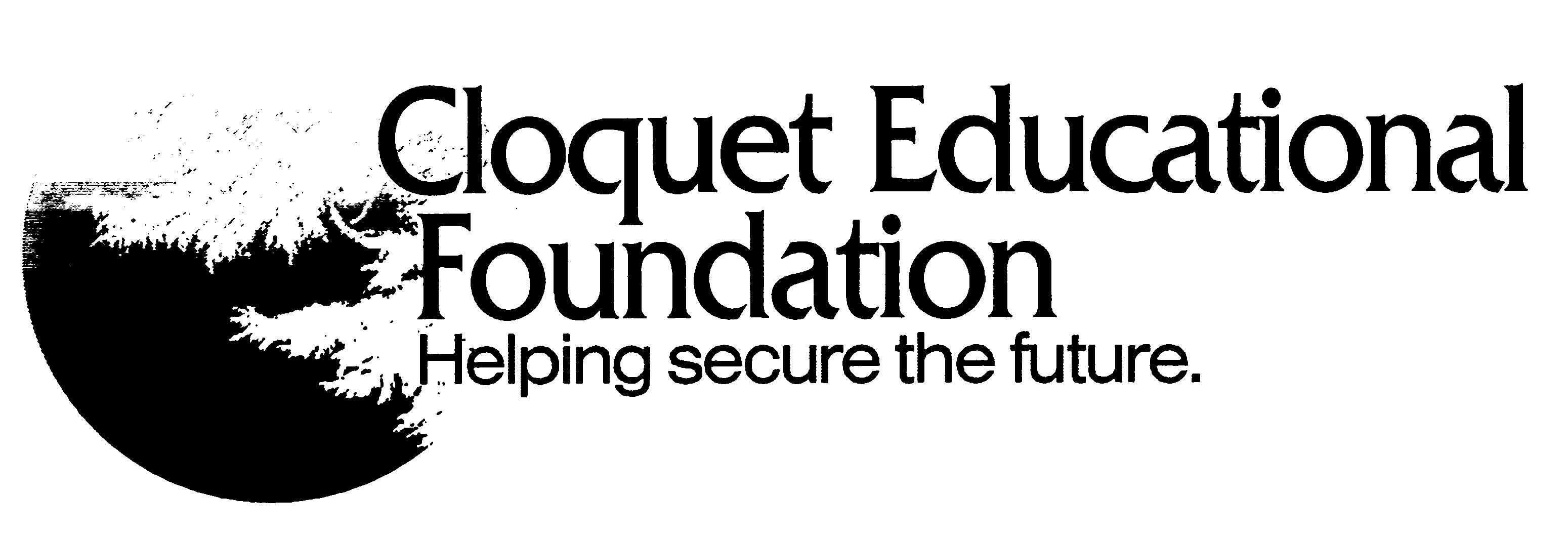 